会 员 续 费 申 请 表会员续费编号：XF 8156注：汇款单位请在汇款单中备注汇款用途为“会员费”，请将此表连同缴费确认单一并传真至010-58043585或扫描件发送至邮箱dlswzb@dlswzb.com。会员续费协议甲方：北京中电华招招标有限公司乙方：                         收款帐号： 公司名称   北京中电华招招标有限公司                 帐    号	 3363 7063 4816                 开户银行	 中国银行北京德胜支行乙方加入甲方所运营的中国电力商务招标网（www.dlswzb.com）______ (级别) 会员，服务期限为_____年，共计人民币____________元整。二、有效会员期自       年     月     日 至       年      月     日。三、乙方在任何时候自愿退会或因违反会员章程义务而被甲方取消会员资格，会员费均不退还。四、乙方如欲延续其会籍，应在到期以前联系客服，重新填写《会员申请表》。五、本入会协议书壹式贰份，甲乙双方各持壹份。六、本入会协议书可以传真或扫描件签署，与正本具有同等效力。七、乙方支付相关费用后，甲方须在收到款项30分钟内为乙方开通使用权限。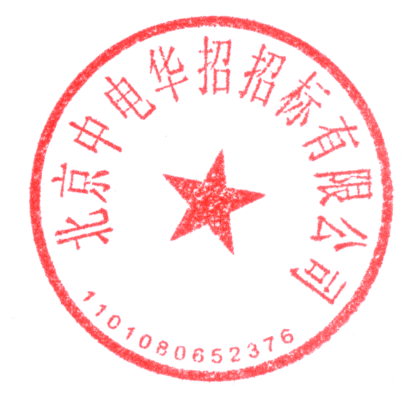 甲方（盖章）：北京中电华招招标有限公司    乙方（盖章）：                         代表（签字）：李 晨                      代表（签字）：	 	 	         年     月    日				         年     月    日企业名称企业名称投标关键词投标关键词会员服务内容会员服务内容标准会员标准会员标准会员高级会员高级会员高级会员高级会员高级会员高级会员高级会员电力通VIP会员服务内容会员服务内容□ 6800元/年□ 6800元/年□ 6800元/年□ 9800元/年□ 9800元/年□ 9800元/年□ 9800元/年□ 9800元/年□ 9800元/年□ 9800元/年□ 15800元/年会员服务内容会员服务内容□ 12000元/2年□ 12000元/2年□ 12000元/2年□ 16800元/2年□ 16800元/2年□ 16800元/2年□ 16800元/2年□ 16800元/2年□ 16800元/2年□ 16800元/2年□ 26000元/2年会员服务内容会员服务内容□ 16800元/3年□ 16800元/3年□ 16800元/3年□ 24800元/3年□ 24800元/3年□ 24800元/3年□ 24800元/3年□ 24800元/3年□ 24800元/3年□ 24800元/3年□ 30000元/3年付款方式付款方式□ 银行汇款  □ 网上转账□ 银行汇款  □ 网上转账□ 银行汇款  □ 网上转账□ 银行汇款  □ 网上转账□ 银行汇款  □ 网上转账□ 银行汇款  □ 网上转账□ 银行汇款  □ 网上转账索要发票索要发票索要发票□  是   □  否发票寄送地址发票寄送地址收款帐号收款帐号公司名称公司名称公司名称北京中电华招招标有限公司北京中电华招招标有限公司北京中电华招招标有限公司北京中电华招招标有限公司北京中电华招招标有限公司北京中电华招招标有限公司北京中电华招招标有限公司北京中电华招招标有限公司收款帐号收款帐号帐   号帐   号帐   号3363 7063 48163363 7063 48163363 7063 48163363 7063 48163363 7063 48163363 7063 48163363 7063 48163363 7063 4816收款帐号收款帐号开户银行开户银行开户银行中国银行北京德胜支行中国银行北京德胜支行中国银行北京德胜支行中国银行北京德胜支行中国银行北京德胜支行中国银行北京德胜支行中国银行北京德胜支行中国银行北京德胜支行企业负责人联系信息（如变更，请重新添写）企业负责人联系信息（如变更，请重新添写）企业负责人联系信息（如变更，请重新添写）企业负责人联系信息（如变更，请重新添写）企业负责人联系信息（如变更，请重新添写）企业负责人联系信息（如变更，请重新添写）企业负责人联系信息（如变更，请重新添写）企业负责人联系信息（如变更，请重新添写）企业负责人联系信息（如变更，请重新添写）企业负责人联系信息（如变更，请重新添写）企业负责人联系信息（如变更，请重新添写）企业负责人联系信息（如变更，请重新添写）企业负责人联系信息（如变更，请重新添写）姓 名部门职务职务手机电 话传 真传 真Email备 注邮件订阅邮件订阅□  是   □  否□  是   □  否□  是   □  否□  是   □  否□  是   □  否接收邮箱接收邮箱接收邮箱运营方经办人运营方经办人运营方经办人运营方经办人运营方经办人运营方经办人运营方经办人运营方经办人运营方经办人运营方经办人运营方经办人运营方经办人运营方经办人姓 名李晨李晨李晨职务职务顾问顾问顾问顾问顾问手机18911078205客服热线400-889-6261400-889-6261400-889-6261传 真传 真010-58043585010-58043585010-58043585010-58043585010-58043585Emaildlswzb@dlswzb.com主 要 服 务标准会员提供中国电力行业中五大发电集团（华能、大唐、华电、国电、中电投）四小豪门：国投、国华、华润、中广核 两大电网，各省市电力公司以及七个风电基地（哈密、酒泉、河北、吉林、江苏沿海、蒙东、蒙西）电力等全部采购项目，包括全国石油、冶金、化工、煤炭、市政工程、交通运输等行业业主直接发布的招标公告；评标结果和行业内动态信息。享有项目订阅的权限。高级会员享受标准会员所有权限，电子文件下载；标书下载（部分）招标预告，在项目既将招标之前通告各潜在招标人做好投标准备；可参加部分邀标、议标和直接采购项目电力通VIP享受高级会员标准会员所有权限：供项目建议书阶段、可行性研究报告阶段、项目审批核查、工程设计、施工准备、在建阶段、进展周期、主要设备、投资金额业主相关的联系人、联系电话。